网络公开信息表用人单位名称北京美拓加油站北京美拓加油站北京美拓加油站建设单位地址北京市昌平区回龙观镇二拨子村用人单位联系人陈建清技术服务项目组人员名单向鹏、马志鲜、崔晓晓向鹏、马志鲜、崔晓晓向鹏、马志鲜、崔晓晓现场调查人员向鹏、马志鲜现场调查时间2021年05月26日现场检测人员向鹏、马志鲜、崔晓晓现场检测时间2021年05月26日用人单位陪同人陈建清陈建清陈建清证明现场调查、现场采样、现场检测的图像影像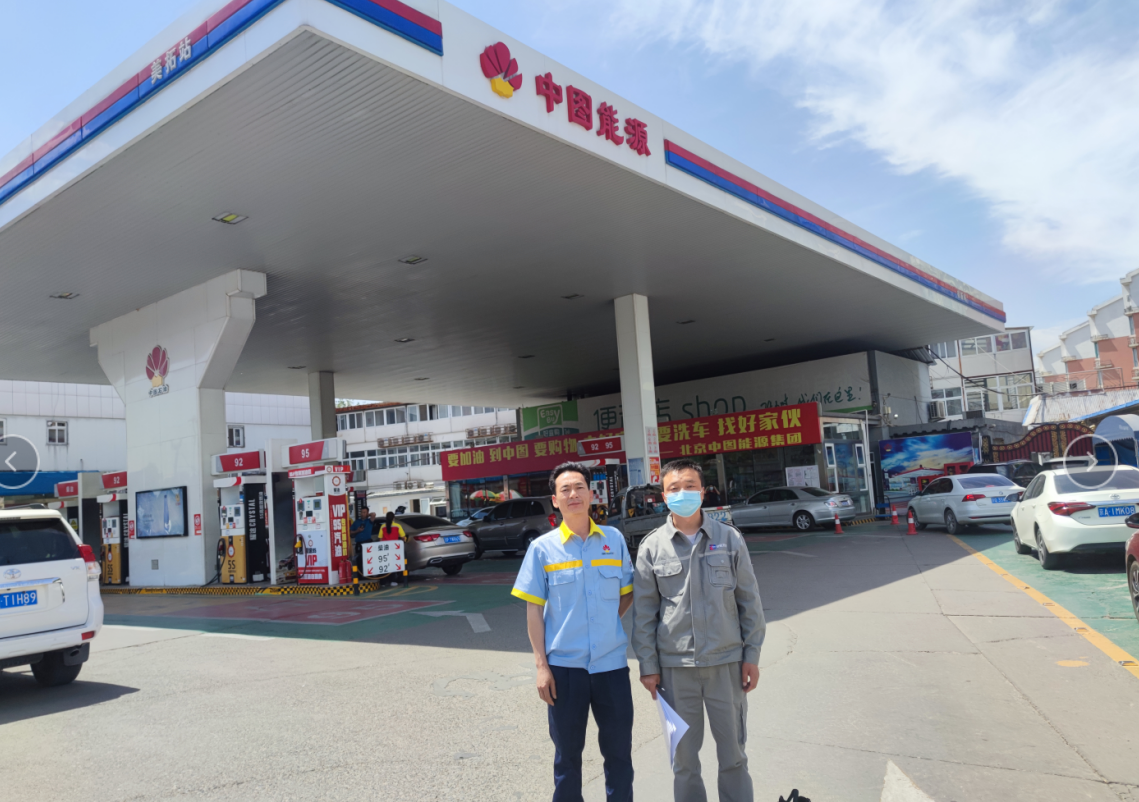 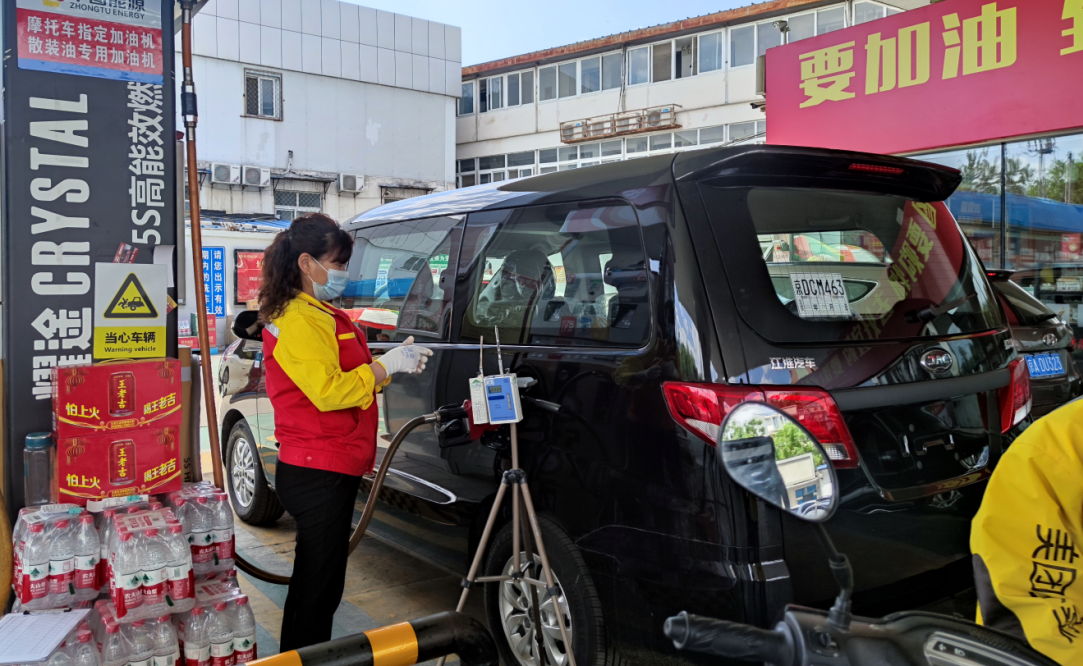 